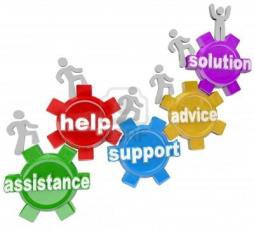 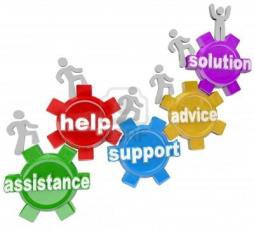 Alunno/a:  	Classe:  	Coordinatore di classe:  	La compilazione del PDI è effettuata dopo un periodo di osservazione dell’alunno, indicativamente entro il 30 novembre. Il PDI viene deliberato dal Consiglio di classe, firmato dal Dirigente Scolastico, dai docenti e dalla famiglia.SEZIONE A: (comune a tutti gli alunni con DSA e altri BES)Dati Anagrafici e Informazioni Essenziali di Presentazione dell’AlunnoCognome e nome alunno/a: 	Luogo di nascita: 	Data 	/ 	/  	Lingua madre:  	Eventuale bilinguismo:  	INDIVIDUAZIONE DELLA SITUAZIONE DI BISOGNO EDUCATIVO SPECIALE DA PARTE DI:SERVIZIO SANITARIO - Diagnosi / Relazione multi professionale:(o diagnosi rilasciata da privati, in attesa di ratifica e certificazione da parte del Servizio Sanitario Nazionale)Codice ICD10:____________________________________________________Redatta da: 	in data 	/ 	/	 Aggiornamenti diagnostici: 					_ Altre relazioni cliniche: 						 Interventi riabilitativi:  					__ALTRO SERVIZIO - Documentazione presentata alla scuola Redatta da: 	in data 	/ 	/	 (relazione da depositare agli atti) CONSIGLIO DI CLASSE Relazione/Verbale 	del 	/ 	/  	INFORMAZIONI GENERALI FORNITE DALLA FAMIGLIA / ENTI AFFIDATARI(ad esempio percorso scolastico pregresso, ripetenze …)……………………………………………………………………………………………..……………………………………………………………………………………………..SEZIONE B: -PARTE I (alunni con DSA)	Descrizione delle abilità e dei comportamenti (non valutazione)SEZIONE B: -PARTE IIAlunni con altri Bisogni Educativi Speciali  (Non DSA)Descrizione delle abilità e dei comportamentiRientrano in questa sezione le tipologie di disturbo evolutivo specifico (non DSA) e le situazioni di svantaggio  socioeconomico, culturale e linguistico citate dalla c.m. n. 8 del 06/03/20131) DOCUMENTAZIONE GIÀ IN POSSESSO (vedi pag. 2):Diagnosi  di _____________________________________________________Documentazione altri servizi (tipologia) _______________________________Relazione del team docente in data___________________________________2) INFORMAZIONI SPECIFICHE DESUNTE DAI  DOCUMENTI SOPRA INDICATI____________________________________________________________________________________________________________________________________________________________________________________________________________________________________________________________________________________________________________3) DESCRIZIONE DELLE ABILITÀ E DEI COMPORTAMENTI OSSERVABILI A SCUOLA DA PARTE DEI DOCENTI DI CLASSEper gli alunni con svantaggio socioeconomico, linguistico e culturale, senza diagnosi specialistica, si suggerisce la compilazione della griglia osservativa di pag. 8;per gli alunni con Disturbi Evolutivi Specifici si suggerisce l’osservazione e la descrizione del comportamento e degli apprendimenti sulla base delle priorità di ciascuna disciplina, anche utilizzando gli indicatori predisposti per gli alunni con DSA (Sezione B parte I).         LEGENDA       1 L’elemento descritto non solo non mette in evidenza problematicità, ma rappresenta           un “punto di forza” dell’allievo, su cui fare leva nell’intervento       2 L’elemento descritto dal criterio non mette in evidenza particolari problematicità       3 L’elemento descritto dal criterio mette in evidenza problematicità  lievi o occasionali        4 L’elemento descritto dal criterio mette in evidenza problematicità rilevanti o reiterateSEZIONE C: (comune a tutti gli alunni con DSA e altri BES)C.1 Osservazione di Ulteriori Aspetti Significativi       C.2 PATTO EDUCATIVOSi concorda con la famiglia:Nelle attività di studio l’alunno:□	è seguito da un Tutor (sì)  (no) nelle discipline: .…..      …… con cadenza: □ quotidiana □ bisettimanale □ settimanale	□ quindicinale□	è seguito da familiari□	ricorre all’aiuto di compagni□	utilizza strumenti compensativi□	altro ………………………………………………………………………………..………………………………………………………………………………..………………………………………………………………………………..Strumenti da utilizzare nel lavoro a casa□	strumenti informatici (pc, videoscrittura con correttore ortografico…)□	tecnologia di sintesi vocale□	appunti scritti al pc□	registrazioni digitali□	materiali multimediali (video, simulazioni…)□	testi semplificati e/o ridotti□	fotocopie□	schemi e mappe (possibilmente prodotte dallo studente con il supporto dell’insegnante e/o tutor e/o genitore)□	altro ………………………………………………………………………………..………………………………………………………………………………..Attività scolastiche individualizzate programmate□	attività di recupero□	attività di consolidamento e/o di potenziamento□	attività di laboratorio□	attività di classi aperte (per piccoli gruppi)□	attività curriculari all’esterno dell’ambiente scolastico□	attività di carattere culturale, formativo, socializzante□	altro ………………………………………………………………………………..SEZIONE D: INTERVENTI EDUCATIVI E DIDATTICID1. STRATEGIE DI PERSONALIZZAZIONE/INDIVIDUALIZZAZIONEMISURE DISPENSATIVE, STRUMENTI COMPENSATIVI, INDICAZIONI PER LA VERIFICA E LA VALUTAZIONE, STRATEGIE DIDATTICHE VALIDI PER TUTTE LE DISCIPLINESTRATEGIE DIDATTICHE INCLUSIVEPredisporre azioni di tutoraggio.Favorire esperienze di tutoring tra compagni.Privilegiare l’apprendimento esperienziale e laboratoriale (lavori a piccolo gruppo).Sostenere e promuovere un approccio strategico nello studio utilizzando mediatori didattici facilitanti l’apprendimento (immagini, mappe …).Insegnare l’uso di dispositivi extra testuali per lo studio (titolo, paragrafi, immagini …)Sollecitare collegamenti fra le nuove informazioni e quelle già acquisite ogni volta che si inizia un nuovo argomento di studio.Promuovere inferenze, integrazioni e collegamenti tra le conoscenze e le discipline.Dividere gli obiettivi di un compito in “sotto obiettivi”Offrire anticipatamente schemi grafici relativi all’argomento di studio, per orientare l’alunno nella discriminazione delle informazioni essenziali.Sviluppare processi di autovalutazione e autocontrollo delle strategie di apprendimento negli alunni.Altro……………………PAGINA DA UTILIZZARE PER LE DISCIPLINE IN CUI L’ALUNNO NECESSITA DI MISURE DISPENSATIVE E STRUMENTI COMPENSATIVI (vedi tabelle precedenti)MISURE DISPENSATIVE, STRUMENTI COMPENSATIVI, INDICAZIONI PER LA VERIFICA E LA VALUTAZIONE, STRATEGIE DIDATTICHE INCLUSIVE E OBIETTIVI DISCIPLINARI INDIVIDUALIZZATI PER SINGOLE DISCIPLINE O AMBITI DISCIPLINARIDISCIPLINA O AMBITO DISCIPLINARE: MISURE DISPENSATIVE: STRUMENTI COMPENSATIVI:INDICAZIONI PER LA VERIFICA E LA VALUTAZIONE: STRATEGIE DIDATTICHE INCLUSIVE:OBIETTIVI DISCIPLINARI INDIVIDUALIZZATI:Le parti coinvolte si impegnano a rispettare quanto condiviso e concordato, nel presente PDI/PDP, per il successo formativo dell'alunno.FIRMA DEI DOCENTIFIRMA DEI GENITORI 	, lì  	IL DIRIGENTE SCOLASTICO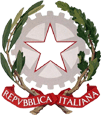 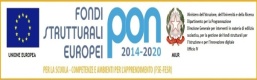 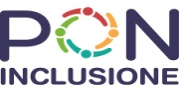 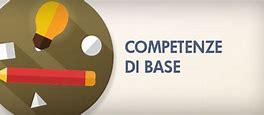 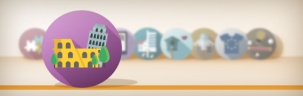 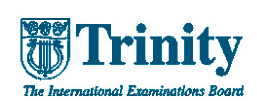 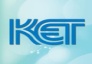 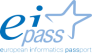           ISTITUTO COMPRENSIVO STATALE DI SIGNAVia Roma, 230 - 50058 SIGNA - Cod. fiscale 94076140485 -Tel. 0558734665 – fax 0558790600www.icsigna.edu.it -fiic82200n@istruzione.it - fiic82200n@pec.istruzione.itDIAGNOSI SPECIALISTICA(dati rilevabili, se presenti, nella diagnosi)OSSERVAZIONE IN CLASSE(dati rilevati direttamente dagli insegnanti)OSSERVAZIONE IN CLASSE(dati rilevati direttamente dagli insegnanti)OSSERVAZIONE IN CLASSE(dati rilevati direttamente dagli insegnanti)OSSERVAZIONE IN CLASSE(dati rilevati direttamente dagli insegnanti)LETTURALETTURALETTURALETTURALETTURAVELOCITÀ□ Molto lenta □ Lenta □ Scorrevole□ Molto lenta □ Lenta □ Scorrevole□ Molto lenta □ Lenta □ ScorrevoleCORRETTEZZA□ Sì □ No (specificare: confonde/inverte/sostituisce omette lettere o sillabe)□ Sì □ No (specificare: confonde/inverte/sostituisce omette lettere o sillabe)□ Sì □ No (specificare: confonde/inverte/sostituisce omette lettere o sillabe)COMPRENSIONE□ Scarsa      □ Essenziale□ Globale          □ Completa-analitica□ Scarsa      □ Essenziale□ Globale          □ Completa-analitica□ Scarsa      □ Essenziale□ Globale          □ Completa-analiticaSCRITTURASCRITTURASCRITTURASCRITTURASCRITTURASOTTO DETTATURA□ Corretta   □ Poco corretta   □ Scorretta□ Corretta   □ Poco corretta   □ Scorretta□ Corretta   □ Poco corretta   □ ScorrettaSOTTO DETTATURATIPOLOGIA ERRORITIPOLOGIA ERRORITIPOLOGIA ERRORISOTTO DETTATURA□ Fonologici □ Non fonologici   □ Fonetici□ Fonologici □ Non fonologici   □ Fonetici□ Fonologici □ Non fonologici   □ FoneticiPRODUZIONE AUTONOMA/ADERENZA CONSEGNAADERENZA CONSEGNAADERENZA CONSEGNAPRODUZIONE AUTONOMA/□ Spesso□Talvolta□ MaiPRODUZIONE AUTONOMA/CORRETTA STRUTTURAMORFO-SINTATTICACORRETTA STRUTTURAMORFO-SINTATTICACORRETTA STRUTTURAMORFO-SINTATTICAPRODUZIONE AUTONOMA/□ Spesso□ Talvolta□ MaiPRODUZIONE AUTONOMA/CORRETTA STRUTTURA TESTUALE(narrativo, descrittivo, regolativo …)CORRETTA STRUTTURA TESTUALE(narrativo, descrittivo, regolativo …)CORRETTA STRUTTURA TESTUALE(narrativo, descrittivo, regolativo …)PRODUZIONE AUTONOMA/□ Spesso□ Talvolta□ MaiPRODUZIONE AUTONOMA/CORRETTEZZA ORTOGRAFICACORRETTEZZA ORTOGRAFICACORRETTEZZA ORTOGRAFICAPRODUZIONE AUTONOMA/□ Adeguata□ Parziale□ Non adeguataPRODUZIONE AUTONOMA/USO PUNTEGGIATURAUSO PUNTEGGIATURAUSO PUNTEGGIATURAPRODUZIONE AUTONOMA/□ Adeguata□ Parziale□ Non adeguataGRAFIAGRAFIAGRAFIAGRAFIAGRAFIALEGGIBILELEGGIBILELEGGIBILELEGGIBILE□ Sì□ Poco□ No□ NoTRATTOTRATTOTRATTOTRATTO□ Premuto□ Leggero□ Ripassato□ IncertoCALCOLOCALCOLOCALCOLOCALCOLOCALCOLODifficoltà visuospaziali (es:quantificazione automatizzata)□ Spesso□ Talvolta□ MaiRecupero di fatti numerici (es: tabelline)□ Spesso□ Talvolta□ MaiAutomatizzazione dell’algoritmo procedurale□ Spesso□ Talvolta□ MaiErrori di processamento numerico (negli aspetti cardinali e ordinali e nella corrispondenza tra numero e quantità)□ Spesso□ Talvolta□ MaiUso degli algoritmi di base del calcolo (scrittoe a mente)□ Spesso□ Talvolta□ MaiCapacità di problem solving□ Spesso□ Talvolta□ MaiComprensione del testo di un problema□ Spesso□ Talvolta□ MaiALTRE CARATTERISTICHE DEL PROCESSO DI APPRENDIMENTOALTRE CARATTERISTICHE DEL PROCESSO DI APPRENDIMENTOALTRE CARATTERISTICHE DEL PROCESSO DI APPRENDIMENTOALTRE CARATTERISTICHE DEL PROCESSO DI APPRENDIMENTO(Dati rilevabili se presenti nella diagnosi)OSSERVAZIONE IN CLASSE(dati rilevati direttamente dagli insegnanti)OSSERVAZIONE IN CLASSE(dati rilevati direttamente dagli insegnanti)OSSERVAZIONE IN CLASSE(dati rilevati direttamente dagli insegnanti)PROPRIETÀ LINGUISTICAPROPRIETÀ LINGUISTICAPROPRIETÀ LINGUISTICAPROPRIETÀ LINGUISTICA□ Difficoltà nella strutturazione della frase□ Difficoltà nel reperimento lessicale□ Difficoltà nell’esposizione orale□ Difficoltà nella strutturazione della frase□ Difficoltà nel reperimento lessicale□ Difficoltà nell’esposizione orale□ Difficoltà nella strutturazione della frase□ Difficoltà nel reperimento lessicale□ Difficoltà nell’esposizione oraleMEMORIAMEMORIAMEMORIAMEMORIADifficoltà nel memorizzare:□ categorizzazioni□ formule, strutture grammaticali, algoritmi (tabelline, nomi, date)□ sequenze e procedureDifficoltà nel memorizzare:□ categorizzazioni□ formule, strutture grammaticali, algoritmi (tabelline, nomi, date)□ sequenze e procedureDifficoltà nel memorizzare:□ categorizzazioni□ formule, strutture grammaticali, algoritmi (tabelline, nomi, date)□ sequenze e procedureATTENZIONEATTENZIONEATTENZIONEATTENZIONE□ Attenzione visuo-spaziale□ Attenzione selettiva□ Attenzione sostenuta (tempi prolungati)□ Attenzione visuo-spaziale□ Attenzione selettiva□ Attenzione sostenuta (tempi prolungati)□ Attenzione visuo-spaziale□ Attenzione selettiva□ Attenzione sostenuta (tempi prolungati)AFFATICABILITÀAFFATICABILITÀAFFATICABILITÀAFFATICABILITÀ□ Sì□ Talvolta□ NoPRASSIEPRASSIEPRASSIEPRASSIE□ Difficoltà di esecuzione□ Difficoltà di pianificazione□ Difficoltà di programmazione e progettazione□ Difficoltà di esecuzione□ Difficoltà di pianificazione□ Difficoltà di programmazione e progettazione□ Difficoltà di esecuzione□ Difficoltà di pianificazione□ Difficoltà di programmazione e progettazioneGRIGLIA OSSERVATIVAper  ALLIEVI CON BES “III FASCIA”(Area dello svantaggio socioeconomico,linguistico e culturale)Osservazionedegli INSEGNANTIEventuale osservazionedi altri operatori,(es. educatori, ove presenti)Manifesta difficoltà di lettura/scrittura     1      2      3     4     1      2      3     4Manifesta difficoltà di espressione orale     1      2      3     4     1      2      3     4Manifesta difficoltà logico/matematiche     1      2      3     4     1      2      3     4Manifesta difficoltà nel rispetto delle regole     1      2      3     4     1      2      3     4Manifesta difficoltà nel mantenere l’attenzione durante le spiegazioni     1      2      3     4     1      2      3     4Non svolge regolarmente i compiti a casa     1      2      3     4     1      2      3     4Non esegue le consegne che gli vengono proposte in classe     1      2      3     4     1      2      3     4Manifesta difficoltà nella comprensione delle consegne proposte     1      2      3     4     1      2      3     4Fa domande non pertinenti all’insegnante/educatore     1      2      3     4     1      2      3     4Disturba lo svolgimento delle lezioni (distrae i compagni, ecc.)     1      2      3     4     1      2      3     4Non presta attenzione ai richiami dell’insegnante/educatore     1      2      3     4     1      2      3     4Manifesta difficoltà a stare fermo nel proprio banco     1      2      3     4     1      2      3     4Si fa distrarre dai compagni     1      2      3     4     1      2      3     4Manifesta timidezza     1      2      3     4     1      2      3     4Viene escluso dai compagni dalle attività scolastiche     1      2      3     4     1      2      3     4Viene escluso dai compagni dalle attività di gioco     1      2      3     4     1      2      3     4Tende ad autoescludersi dalle attività scolastiche     1      2      3     4     1      2      3     4Tende ad autoescludersi dalle attività di gioco/ricreative     1      2      3     4     1      2      3     4Non porta a scuola i materiali necessari alle attività scolastiche     1      2      3     4     1      2      3     4Ha scarsa cura dei materiali per le attività scolastiche (propri e della scuola)     1      2      3     4     1      2      3     4Dimostra scarsa fiducia nelle proprie capacità     1      2      3     4     1      2      3     4MOTIVAZIONEMOTIVAZIONEMOTIVAZIONEMOTIVAZIONEMOTIVAZIONEMOTIVAZIONEMOTIVAZIONEPartecipazione al dialogo educativo□ Costruttiva□ Costruttiva□ Attiva□ Passiva□ Passiva□ Non   adeguataConsapevolezza delle proprie difficoltà□ Pienamente   raggiunta□ Pienamente   raggiunta□	Raggiunta□ Parzialmente   raggiunta□ Parzialmente   raggiunta□ Non   raggiuntaConsapevolezza dei propri punti di forza□ Pienamente   raggiunta□ Pienamente   raggiunta□	Raggiunta□ Parzialmente raggiunta□ Parzialmente raggiunta□ Non   raggiuntaAutostima□ Strutturata□ Strutturata□ Parzialmente        strutturata□ Da rafforzare□ Da rafforzare□ Non   strutturataATTEGGIAMENTI E COMPORTAMENTI RISCONTRABILI A SCUOLAATTEGGIAMENTI E COMPORTAMENTI RISCONTRABILI A SCUOLAATTEGGIAMENTI E COMPORTAMENTI RISCONTRABILI A SCUOLAATTEGGIAMENTI E COMPORTAMENTI RISCONTRABILI A SCUOLAATTEGGIAMENTI E COMPORTAMENTI RISCONTRABILI A SCUOLAATTEGGIAMENTI E COMPORTAMENTI RISCONTRABILI A SCUOLAATTEGGIAMENTI E COMPORTAMENTI RISCONTRABILI A SCUOLA Frequenza scolastica□ Assidua□ Assidua□ Regolare□ Saltuaria□ Saltuaria□ ScarsaAccettazione e rispetto delle regole□ Completi□ Completi□ Adeguati□ Parziali□ Parziali□ Con difficoltàRispetto degli impegni□ Sempre □ Sempre □ Spesso□ Talvolta□ Talvolta□ MaiAccettazione consapevole degli strumenti compensativi e delle misure dispensative□ Pienamente raggiunta□ Pienamente raggiunta□ Raggiunta□ Parzialmente raggiunta□ Parzialmente raggiunta□ Non raggiuntaAutonomia nel lavoro□ Pienamente raggiunta□ Pienamente raggiunta□ Raggiunta□ Parzialmente raggiunta□ Parzialmente raggiunta□ Non raggiuntaSTRATEGIE UTILIZZATE DALL’ALUNNO NELLO STUDIOSTRATEGIE UTILIZZATE DALL’ALUNNO NELLO STUDIOSTRATEGIE UTILIZZATE DALL’ALUNNO NELLO STUDIOSTRATEGIE UTILIZZATE DALL’ALUNNO NELLO STUDIOSTRATEGIE UTILIZZATE DALL’ALUNNO NELLO STUDIOSTRATEGIE UTILIZZATE DALL’ALUNNO NELLO STUDIOSTRATEGIE UTILIZZATE DALL’ALUNNO NELLO STUDIOSottolinea, identifica parole chiave …□Efficace□Da potenziareDa potenziareCostruisce schemi, mappe o diagrammi□Efficace□Da potenziareDa potenziareUtilizza strumenti informatici (computer, correttore ortografico, software …)□Efficace□Da potenziareDa potenziareUsa strategie di memorizzazione (immagini, colori, riquadrature …)□Efficace□Da potenziareDa potenziareAPPRENDIMENTO DELLE LINGUE STRANIERE□	Pronuncia difficoltosa□	Difficoltà di acquisizione degli automatismi grammaticali di base□	Difficoltà nella scrittura□	Difficoltà acquisizione nuovo lessico□	Notevoli differenze tra comprensione del testo scritto e orale□	Notevoli differenze tra produzione scritta e orale□	Altro:………………………………………………………………………………………………………………………………………………………………………………………………………………………………………………………………………………………………………………………………………………………MISURE DISPENSATIVE (legge 170/10 e linee guida 12/07/11) E INTERVENTI DI INDIVIDUALIZZAZIONED1.Dispensa dalla lettura ad alta voce in classeD2.Dispensa dall’uso dei quattro caratteri di scrittura nelle prime fasi dell’apprendimentoD3.Dispensa dall’uso del corsivo e dello stampato minuscoloD4.Dispensa dalla scrittura sotto dettatura di testi e/o appuntiD5.Dispensa dal ricopiare testi o espressioni matematiche dalla lavagnaD6.Dispensa dallo studio mnemonico delle tabelline, delle forme verbali, delle poesieD7.Dispensa dall’utilizzo di tempi standardD8.Riduzione delle consegne senza modificare gli obiettiviD9.Dispensa da un eccessivo carico di compiti con riadattamento e riduzione delle pagine da studiare, senza modificare gli obiettiviD10.Dispensa dalla sovrapposizione di compiti e interrogazioni di più materieD11.Dispensa parziale dallo studio della lingua straniera in forma scritta, che verrà valutata in percentuale minore rispetto all’orale non considerando errori ortografici e di spellingSTRUMENTI COMPENSATIVI(legge 170/10 e linee guida 12/07/11)C1.Utilizzo di computer e tablet (possibilmente con stampante)C2.Utilizzo di programmi di video-scrittura con correttore ortografico (possibilmente vocale) e con tecnologie di sintesi vocale (anche per le lingue straniere)C3.Utilizzo di risorse audio (file audio digitali, audiolibri…).C4.Utilizzo del registratore digitale o di altri strumenti di registrazione per uso personaleC5.Utilizzo di ausili per il calcolo (tavola pitagorica, linee dei numeri, tavola dei numeri, calcolatrice)C6.Utilizzo della tabella dell’alfabetoC7.Utilizzo della linea del tempoC8.Utilizzo di formulari, schemi, tabelle, mappe e diagrammi di flusso come supporto durante compiti e verifiche scritte nelle varie disciplineC9.Utilizzo di mappe e schemi durante le interrogazioni, eventualmente anche su supporto digitalizzato (presentazioni multimediali), per facilitare il recupero delle informazioniC10.Utilizzo di dizionari digitali (cd rom, risorse on line)C11.Utilizzo di software didattici e compensativi (free e/o commerciali)C12.Integrazione dei libri di testo con appunti su supporto registrato, digitalizzato o cartaceo stampato sintesi vocale, mappe, schemi, formulariC13.Altro: INDICAZIONI PER LA VERIFICA E VALUTAZIONEV1.Programmare e concordare con l’alunno tempi e modalità delle interrogazioni e delle verificheV2.Accordo sulle modalità e i tempi delle verifiche scritte con possibilità di utilizzare supporti multimedialiV3.Nelle verifiche riduzione e adattamento del numero degli esercizi senza modificare gli obiettiviV4.Nelle verifiche scritte, utilizzo di domande a risposta multipla e (con possibilità dicompletamento e/o arricchimento con una discussione orale); riduzione al minimo delle domande a risposte aperteV5.Lettura delle consegne degli esercizi e/o fornitura, durante le verifiche, di prove su supporto digitalizzato leggibili dalla sintesi vocaleV6.Parziale sostituzione o completamento delle verifiche scritte con prove orali consentendo l’uso di schemi riadattati e/o mappe durante l’interrogazioneV7.Controllo, da parte dei docenti, della gestione del diario (corretta trascrizione di compiti/avvisi)V8.Valorizzare il processo di apprendimento dell’allievo e non valutare solo il prodotto/risultatoV9.Predisporre verifiche graduateV10.Prevedere verifiche orali a compensazione di quelle scritteV11.Valutazione dei procedimenti e non dei calcoli nella risoluzione dei problemiV12.Valutazione del contenuto e non degli errori ortograficiV13.Far usare strumenti e mediatori didattici nelle prove sia scritte sia oraliV14.Favorire un clima di classe sereno e tranquillo, anche dal punto di vista dell’ambiente fisicoV15.Rassicurare costantemente sulle conseguenze delle valutazioniV16.Altro:PROVE SCRITTEPROVE SCRITTEV17.Predisporre verifiche scritte accessibili, brevi, strutturate, scalariV18.Facilitare la decodifica della consegna e del testoV19.Valutare tenendo conto maggiormente del contenuto che della formaV20.Introdurre prove informatizzateV21.Programmare tempi più lunghi per l’esecuzione delle prove o la riduzione delle provePROVE ORALIPROVE ORALIV22.Gestione dei tempi nelle verifiche oraliV23.Valorizzazione del contenuto nell’esposizione orale, tenendo conto di eventuali difficoltà espositiveCOGNOME E NOMEDISCIPLINAFIRMA